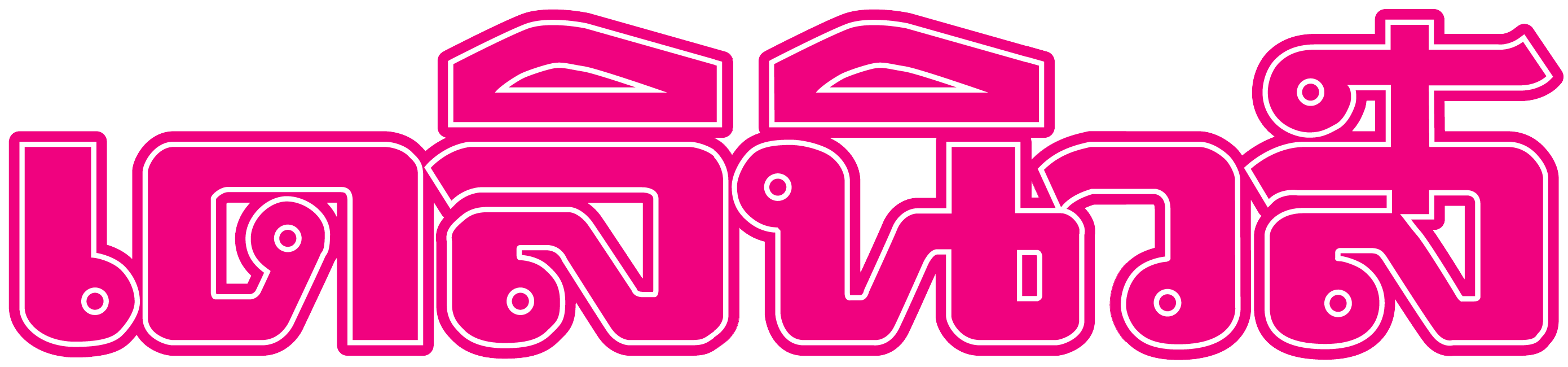 ข่าวประจำวันที่ 10 เมษายน 2560 หน้า15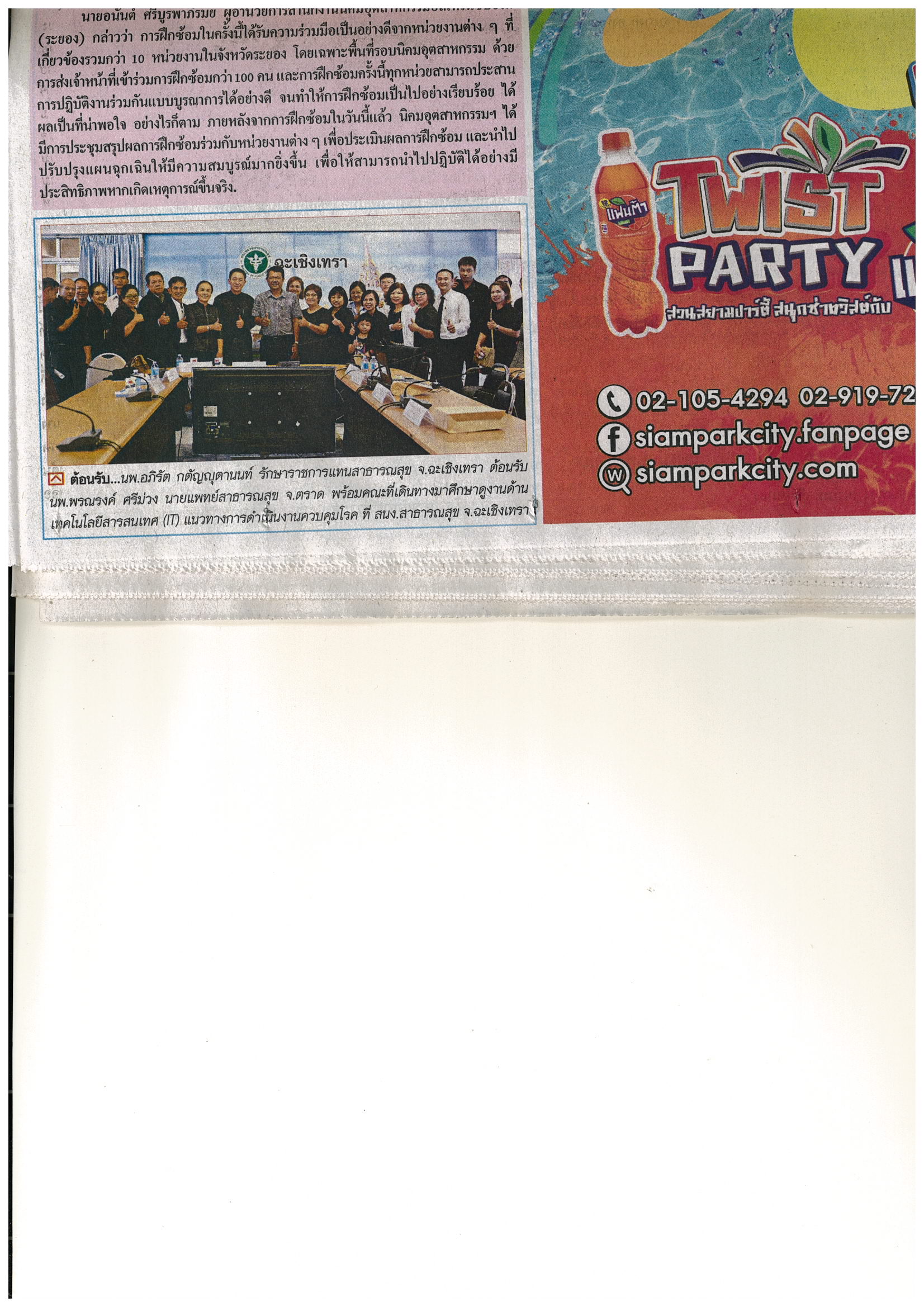 